МУНИЦИПАЛЬНОЕ БЮДЖЕТНОЕ УЧРЕЖДЕНИЕ ДОПОЛНИТЕЛЬНОГООБРАЗОВАНИЯ «ДОМ ДЕТСКОГО ТВОРЧЕСТВА» ПОСЕЛКА ПСЕБАЙМУНИЦИПАЛЬНОГО ОБРАЗОВАНИЯ МОСТОВСКИЙ РАЙОН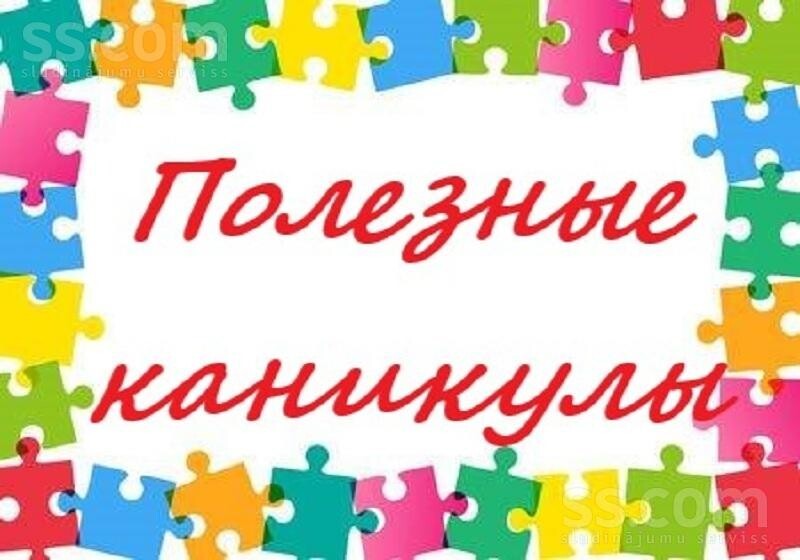 РЕКОМЕНДАЦИИ ДЛЯ РОДИТЕЛЕЙ "Чем занять ребенка во время каникул?"Подготовила педагог дополнительного образования Лавринова Елена БорисовнаКак организовать каникулы, если вы никуда не уезжаете?О чем мечтают наши дети, думая о каникулах? Об отдыхе, играх, прогулках, путешествиях, веселом времяпровождении и о том, что наконец-то можно больше пообщаться с мамой и папой, которые вечно пропадают на работе. Вот некоторые советы, как сделать каникулы интересными для себя и детей: 1.      Для детей главное, чтобы дни были разнообразными. Составьте совместный план на каждый день (неделю) каникул.2.      Как можно больше времени проводите на свежем воздухе. Гуляйте в парке, во дворе, ездите в лесопарки. Постарайтесь больше времени проводить на улице. Ведь, когда ребенок вновь пойдет в школу, много погулять уже не получится.3.      Сделайте то, о чем давно мечтали, но до чего никак не доходили руки. Главное – всей семьей.4.      Устройте домашний детский праздник. Соберите друзей, соседей, родственников. Поиграйте с детьми, посмотрите хороший фильм, приготовьте угощение.5.      Идите в поход на весь день. В парк или в лес.6.      Гуляя в лесу, давайте ребенку задания – повесить кормушку, насыпать корм в уже висящие кормушки, зарисовать все деревья, которые он встречает на пути.7.      Сходите в музей, в кино, на концерт, в гости.8.      Устройте день самодельных подарков. Возьмите книжку с поделками, и мастерите вместе с детьми! Делайте витражи, рисуйте картины, вырезайте, клейте.9.      Вместе с ребенком устройте акцию – разберите детские вещи, соберите хорошую одежду, из которой ваш ребенок вырос, хорошие игрушки и отправьте все это нуждающимся детям. Ребенку очень полезно сделать такое доброе дело.10.  Не позволяйте ребенку смотреть телевизор безостановочно! Заранее отметьте в программе те передачи и фильмы, которые вам понравятся, посмотрите их вместе с детьми, обсудите.11.  Устройте "День вкуснятины"! Найдите интересные рецепты, предоставьте своему ребенку возможность самому сделать тесто, салат, бутерброды и др. Позвольте своему ребенку измазаться в муке, в тесте, налепить неровных фигурок. Главное – самостоятельно!12.  Запланируйте "Маскарад". Придумайте костюмы из одежды в вашем шкафу, придумывайте грим. И детям, и себе! Пойте, танцуйте, придумывайте инсценировки.  Научите детей жить содержательно. Если все каникулярные и выходные дни лежать перед телевизором – ощущение скуки и грусти обеспечено. А если распланируете каждый день и проведете весело - и детей порадуете, и сами отдохнете. А у вашего ребенка останется чудесное впечатление – как здорово дома, какая у него отличная семья!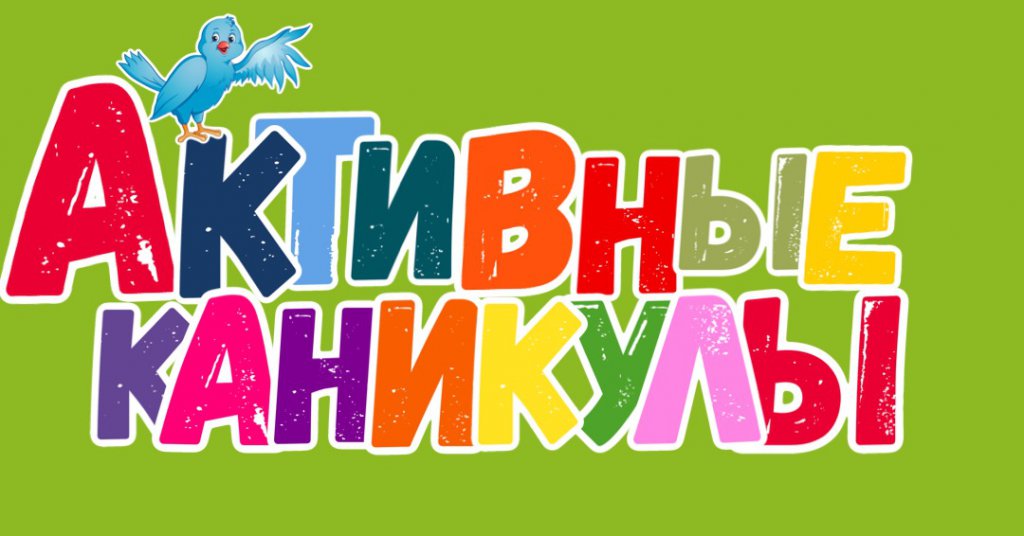 